"Don't worry, Be Appy!  Apps for Music Education"CMEA Conference Jan 2014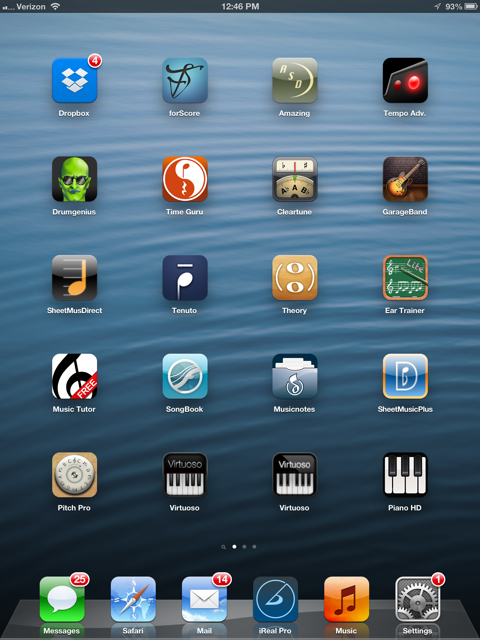 Michelle HawkinsAssociate Professor of MusicSkyline Collegehawkinsm@smccd.eduiReal Pro - MusicBook & PlayAlong by Technimo LLC$7.99https://appsto.re/us/wzKXr.iAmazing Slow Downer by Roni Music 	$14.99https://appsto.re/us/-iVAs.iTime Guru Metronome by Decibel Consulting/Avi Bortnick$1.99https://appsto.re/us/kbIjz.iforScore by MGS Development $6.99https://appsto.re/us/iuJRv.iDrumgenius by Projazz LabFree https://appsto.re/us/3y5vD.iDropbox by DropboxFreehttps://appsto.re/us/63ZHt.iMusicnotes Sheet Music Viewer by MusicnotesFreehttps://appsto.re/us/QZCcw.iFinale SongBook by MakeMusic, Inc.Freehttps://appsto.re/us/HoaKF.iTempo Advance Metronome@ by Frozen Ape Pte. Ltd.$2.99https://appsto.re/us/tgD8v.iCleartune - Chromatic Tuner by Bitcount ltd.$3.99https://appsto.re/us/3Bdgr.iVirtuoso Piano Free 3 by Peter NagyFreehttps://appsto.re/us/w5vxx.iPiano™ HD by YuXuanCenturyFreehttps://appsto.re/us/aV6yF.iTenuto by musictheory.net$3.99https://appsto.re/us/efjyB.iTheory Lessons by musictheory.net$2.99https://appsto.re/us/QWpzD.iPitch Pipe+ by Frozen Ape Pte. Ltd.$0.99https://appsto.re/us/Gse6s.iiGigBook Sheet Music Manager by Black & White Software LLC$14.99https://appsto.re/us/PK2Nx.i